Конспект занятия-викторины по экологии «Мы – друзья природы» (в подготовительной группе).Цель: Закрепление знаний детей об экологической культуреЗадачи: - Образовательная: формировать у детей элементы экологической культуры, продолжать формировать речь, учить связно, лаконично отвечать на вопросы, активизировать словарный запас детей - Развивающая: развивать творческие способности детей, смекалку, сообразительность, их эрудицию; развивать быстроту реакции, увлечь детей и вызвать радостное переживание от совместной командной деятельности- Воспитательная: воспитывать бережное и заботливое отношение к природе, чувство товарищества, уважение к партнерам и соперникам по игре- Оборудование: эмблемы для команд, таблички с оценками для жюри; картинки «Экологические знаки», «Ребусы»; оборудование для проведения игры-эстафеты «Расчисти дорогу»; призы для награждения.Предварительная работа: заучивание стихов, загадывание загадок о природе, беседы с детьми о животных и растениях занесенные в Красную Книгу, проведение наблюдений на прогулках, рассматривание и чтение познавательной литературы для детей. Ход :Дети встают в круг:Собрались все дети в круг,Я - твой друг и ты - мой друг.Самый лучший друг.Крепко за руки возьмемсяИ гостям мы улыбнёмся:«Здравствуйте, гости!»Ребята,  я вам предлагаю сегодня отправиться в путешествие, но не обычное, а в форме викторины – «Мы - друзья природы». Сегодня нас ждет увлекательное путешествие по экологическим тропинкам. Путешествовать мы будем командами, и для этого нам нужно разделиться. На столе лежат карточки, вам нужно  подойти и взять одну. В соответствии с изображением на карточке  делимся на команды.У нас получились две команды: «ЗНАЙКИ» и «УМНИКИ». Все вы знаете, что для проведения игры нам потребуется справедливое жюри: я предлагаю выбрать   наших гостей.Екатерину Викторовну  и  Марину Михайловну.Жюри, как видите, у нас достойно уважения. Им приходилось, и не раз, оценивать сражения! За каждый конкурс жюри будет присуждать один балл, который равен 1 фишке – эмблеме. Прошу свои эмблемы передать нашему жюри.Команды прошу занять свои места. Много тайн и загадок скрывает от нас природа. Но мы с вами любознательный народ и нам открываются любые тайны! Начинаем игру! Итак. Вперед к победе!1 конкур «ПРЕДСТАВЛЕНИЕ КОМАНД»  (название, девиз, эмблема)Капитан команды «Знайки» Наш девиз - «Береги свою планету – ведь другой на свете нету!».Эмблема команды 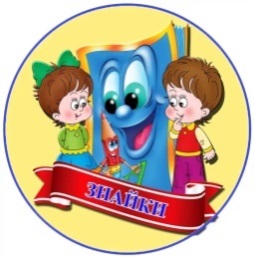 Капитан команды «Умники» Наш девиз – «Мы защитим природу быстро, в лесу и в парках будет чисто!». Эмблема команды.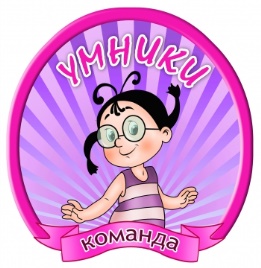 (Подведение итогов 1 конкурса2 конкурс «РАЗМИНКА»Представляет собой блиц- опрос. Вы должны дать как можно больше правильных ответов.  Выкрикивать нельзя, за это будут сниматься баллы.Итак, вопросы для команды «Знайки».В какое время года происходит листопад?Какая птица называется «Лесным доктором»?У какого дерева белый ствол?Когда в лесу подснежник расцветает?Какое растение помогает вылечить рану?Каким словом называют птиц, которые улетают в теплые края?Кто носит свой дом на спине?Как называется домик для птиц сделанный руками человека?Кто в лесу плетет паутину?Назовите детенышей курицы?Какая птица подбрасывает свои яйца в чужие гнезда?Стрекоза, муравей, комар, бабочка – кто это? Кто был летом серый, а зимой становится белым.Вопросы для команды «Умники».Какого зверя можно назвать длинноухим?Как одним словом можно назвать животных, которые живут рядом с человеком?Что делает еж зимой?Какие птицы прилетают к нам первыми?Кто был летом рыжий, а зимой становиться серым?На каком дереве растут желуди?Когда сосулька капает и тает?Когда вода в речке замерзает?У какой птицы грудка красная?У какого насекомого крылышки красные с черными точками?Кто в лесу всю зиму спит?Ворона, воробей, ласточка, скворец – это кто?Как называется дом муравья?(Подведение итогов 2 конкурса)3 конкурс «ЭКОЛОГИЧЕСКИЕ ЗНАКИ»Каждая команда получает по 5 знаков. Ребята должны их собрать и определить название каждого из них.Команда «Знайки»1.Не трогай птичьих гнезд. Знаешь ли ты, что птицы бросают гнезда, которые трогал человек, и больше никогда не возвращаются в эти гнезда. Если в гнезде были яйца, то из них не появятся птенцы.2.Не ломай ветки. Помни, что если сломать хотя бы одну ветку, дерево может засохнуть.3.Не лови бабочек. Нельзя убивать никаких животных, потому что они являются частью нашего природного окружения.4.Не оставляй мусор. Это  засоряет окружающую среду.5.Нельзя шуметь в лесу. Знаешь ли ты, что в лесу можно увидеть многих интересных животных при условии, что ты будешь вести себя тихо и не испугаешь их. Команда «Умники»1.Не рви цветы. Знаешь ли ты, что люди последние 100 лет поставили под угрозу исчезновения 25000 видов растений.2.Не разоряй муравейники. Знаешь ли ты, что муравьи являются санитарами леса.3.Не разводи огонь. Огонь-враг для леса.4.Нельзя вырубать деревья. Деревья-это легкие нашей планеты.5.Нельзя забирать животных из леса домой. (Подведение итогов 3 конкурса)4 конкурс  «РЕБУСЫ-ЗАГАДКИ».Командам предлагается разгадать по 2 ребуса Варианты ребусов: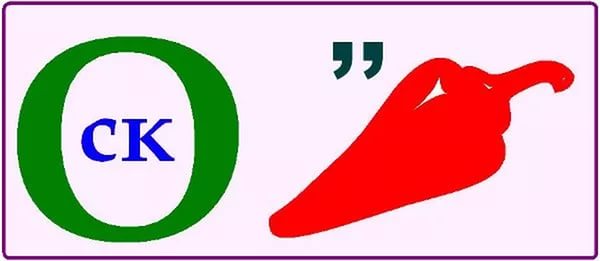 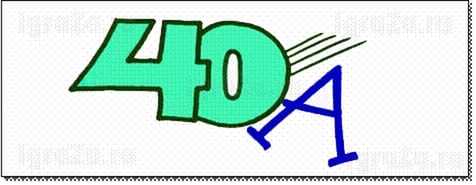 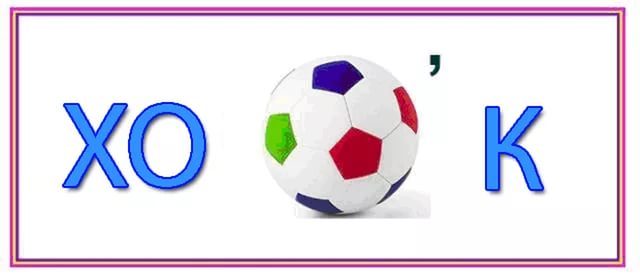 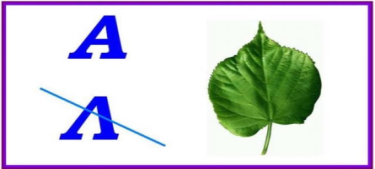 (Подведение итогов 4 конкурса)5 конкурс «РАСЧИСТИ ДОРОГУ» Экологическая эстафетаНеобходимо собрать  мусор,  который загрязняет природу. Поочередно каждый  участник команды, пробегая эстафету,  поднимает мусор и кладет  в мешок, затем  передает его другому участнику. Кто быстрей соберет весь мусор, тот и победил в конкурсе.(Подведение итогов 5 конкурса)6 конкурс «КОНКУРС КАПИТАНОВ»Чтение стихотворений на экологическую темуОт каждой команды приглашаются капитаны. Ребята читают подготовленные стихотворения.Широки просторы Родины любимой,Дорог каждый кустик, мотылек.Сохраним мы красоту природы,Пусть журчит, искритсяЧистый родничок!Много леса – не губи,Мало леса – береги,Нет леса – посади.Лес сажаем и растим,Его мы защитим,Никому в обиду не дадим.(Подведение итогов 6 конкурса и итоговый результат)Пока жюри подводит итоги, мы с вами поиграем в малоподвижную игру «Раз морозную зимой».Слово предоставляется жюри, которое называет общий счет. В нашем увлекательном путешествии  победила команда……….Проводиться награждение.Рефлексия :Ребята, сегодня мы провели викторину «Мы  - друзья природы». Скажите мне, что больше всего вам запомнилось, и что вы взяли себе на заметку. Сегодня все вы были умницами, и победила, конечно, дружба. А, я вам предлагаю придумать и нарисовать свои знаки-правила поведения в лесу, которые вы считаете необходимо выполнять.